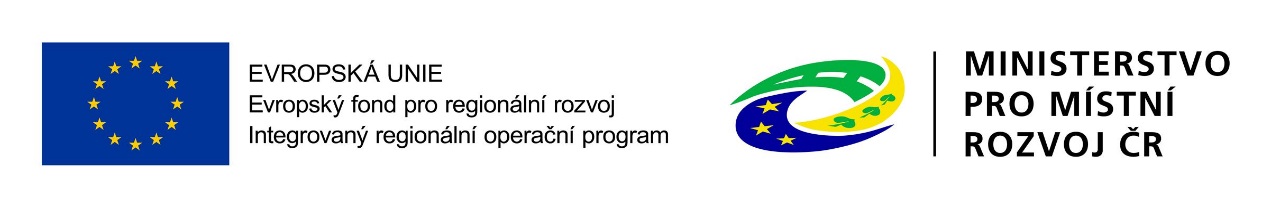 SMLOUVA O DÍLO č. …./2020uzavřená dle ust. §  násl. zákona č. 89/2012,občanský zákoník (dále jen „NOZ“)mezi:Základní škola a Mateřská škola Nový Jičín, Jubilejní 3, příspěvková organizacesídlo: Jubilejní 484/3, 741 01 Nový JičínIČ: 45214859bankovní spojení: 1766587399/0800, ČS spořitelna a.s., pobočka Nový Jičín zastoupena: Mgr. Ladislav Gróf, ředitel školytelefon: + 420 555 538 890email: grof@zsjubilejni.czve věcech technických: 	………………..  - TDItelefon:email:na straně jedné jako objednatela……………………..sídlo: …………………………. IČ: ………………………. 		DIČ: ………………………zaps. v ……………………….. vedeném u ………………… , oddíl ………. , vložka ……………. bankovní spojení: ……………………… č. ú.: ……………..zastoupen.: ……………………….. telefon:email:na straně druhé jako zhotovitelv tomto znění:PŘEDMĚT SMLOUVY A MÍSTO PLNĚNÍZhotovitel se zavazuje provést na svůj náklad a nebezpečí pro objednatele dílo spočívající v realizaci veřejné zakázky s názvem:„Stavební úpravy venkovních učeben ZŠ Jubilejní 3, Nový Jičín“v souladu se soupisem stavebních prací, dodávek a služeb předloženým zhotovitelem v rámci zadávacího řízení na předmět plnění veřejné zakázky, který je nedílnou součástí této smlouvy jako příloha č. 1/1 a 1/2.K úplnému provedení díla patří i následující činnosti, k jejichž provedení se zhotovitel zavazuje podpisem této smlouvy:zřízení a odstranění zařízení staveniště vč. napojení na inženýrské sítě, likvidace veškerých vzniklých odpadů v souladu s ustanoveními zákona č. 185/2001 Sb., o odpadech, v platném znění, včetně zaplacení souvisejících poplatků,zajištění a provedení všech nezbytných zkoušek, atestů a revizí podle ČSN a příp. jiných právních nebo technických předpisů platných v době provádění a předání díla, kterými bude prokázáno dosažení předepsané kvality a technických parametrů díla včetně pořízení protokolů a jejich doložení objednateli,uvedení všech povrchů dotčených stavebními pracemi (např. při dovozu a odvozu materiálu v místě realizace) do původního stavu (komunikace, chodníky, zeleň, příkopy, propustky, uliční vpusti, pozemky třetích osob atd.). Před zahájením stavebních prací zhotovitel prokazatelně seznámí všechny vlastníky (nájemce) dotčených pozemků nebo jiných nemovitostí s rozsahem prováděných prací a po ukončení prací dotčené pozemky nebo jiné nemovitosti předá protokolárním způsobem všem vlastníkům (nájemcům), v případě nejasností dbá zhotovitel pokynů objednatele,zajištění a splnění podmínek vyplývajících z územního rozhodnutí, ze stavebních povolení nebo jiných dokladů vydaných k realizaci stavby,pravidelné čištění a úklid komunikací, chodníků a ostatních ploch přilehlých ke staveništi,zajištění a provedení všech opatření organizačního a stavebně technologického charakteru k řádnému provedení díla vč. případného provizorního připojení k el. síti nebo vodovodní sítizápisy a výsledky o vyzkoušení smontovaného zařízení, o provedení revizních a provozních zkouškách,zápisy a výsledky o prověření prací a konstrukcí zakrytých v průběhu prací,vytyčení všech stávajících inženýrských sítí, jejich ochrana a zpětné protokolární předání vlastníkům - provozovatelům nejpozději do doby předání a převzatí dokončené stavby. Je-li užívání stavby podmíněno její kolaudací, doloží zhotovitel kladná stanoviska všech správců vlastníků, provozovatelů inženýrských sítí a také souhlas všech ostatních osob dotčených stavbou. V případě, že vyjádření vlastníků - provozovatelů inženýrských sítí a ostatních osob dotčených stavbou budou mít prošlou platnost, zajistí si zhotovitel svým jménem a na své náklady jejich prodloužení, resp. vydání nových vyjádření,veškeré práce a dodávky související s bezpečnostními opatřeními na ochranu zdraví osob a majetku (zejména chodců a vozidel v místech dotčených stavbou). Zajištění bezpečnosti práce a ochrany životního prostředí. Po celou dobu realizace stavby musí být zabezpečen a ohrazen celý prostor staveniště. Rozsah je povinen zhotovitel odsouhlasit s objednatelem.zajištění dopravního značení k dopravním omezením, jejich údržba, přemisťování a následné odstranění,zhotovitel bere na vědomí, že stavba je prováděna v areálu základní školy, kde je nutno respektovat všechny pokyny objednatele s ohledem na možnou probíhající výuku, zhotovení 3 paré projektové dokumentace skutečného provedení díla i v digitální podobě na CD v počtu 1 ks (.pdf, .xls, .doc),geodetické zaměření skutečného provedení stavby ve formě geometrického plánu,další případné požadavky, které vyplynou z konkrétní situace je možné zapsat do Zápisu (Protokolu) o předání staveniště anebo do zápisů z kontrolních dní na stavbě,předmětem díla jsou zároveň práce a dodávky, které objednatel podrobně nespecifikoval v zadávací dokumentaci, ale které patří k řádnému zhotovení díla, a o kterých zhotovitel věděl, anebo dle svých odborných znalostí vědět měl, že jsou k řádnému a kvalitnímu provedení díla nezbytné.Objednatel se zavazuje převzít řádně a včas provedené dílo bez vad a nedodělků od zhotovitele a zaplatit zhotoviteli níže dohodnutou cenu.Místem plnění je budova (pracoviště) základní školy na ulici Jubilejní 3/484 a budova (pracoviště) na ulici Dlouhá 56 v Novém Jičíně.DÍLO A PROVEDENÍ DÍLAZhotovitel se zavazuje provést dílo s odbornou péčí, v rozsahu a kvalitě podle této smlouvy a v níže dohodnuté době plnění, tak aby bylo kompletní, funkční a splňovalo požadovaný účel.Provedením díla se rozumí úplné, funkční, bezvadné provedení díla, včetně všech činností souvisejících se stavebními pracemi, jak výše dohodnuto. Ust. § 2628 občanského zákoníku se nepoužije.Zhotovitel se zavazuje provést dílo osobně. V případě, že není schopen provést dílo osobně, zavazuje se dohodnuté dílo provést v součinnosti s jeho subdodavateli. Tato změna může nastat pouze po předchozím odsouhlasení objednatelem.Zhotovitel se zavazuje opatřit vše, co je zapotřebí k provedení díla podle této smlouvy. Zhotovitel je vázán příkazy objednatele ohledně způsobu provádění díla, je povinen nejpozději před započetím prací na díle s odbornou péčí zkontrolovat předanou dokumentaci a podmínky pro provádění díla a v případě zjištění vad a nedostatků o tom neprodleně uvědomit objednatele, včetně podání návrhu na jejich odstranění a vymezení dopadu na předmět a cenu díla. Objednatel má právo kontrolovat provádění díla a požadovat po zhotoviteli prokázání skutečného stavu provádění díla kdykoliv v průběhu trvání této smlouvy.   Stavební dozor investora, autorský dozor a koordinátor BOZP bude mít neomezený přístup na staveniště. Veškeré práce, které nebudou přístupné v čase předání hotového díla (budou zabudované) musí být před zakrytím jejich provedení odsouhlasené zástupcem investora.Při realizaci díla nesmí zhotovitel použít jakýchkoliv materiálů s karcinogenními nebo jinými účinky, které negativně působí na lidské zdraví. V případě zjištění této skutečnosti je povinností zhotovitele provést náhradu a výměnu i již zabudovaných výrobků a materiálů na své náklady.Zhotovitel se zavazuje použít výhradně nové a nepoužité výrobky, materiály a konstrukce, vyhovující požadavkům kladeným na jakost a mající prohlášení o shodě dle zákona č. 22/1997 Sb., o technických požadavcích na výrobky. Strany se dohodly na 1. jakosti díla.2.11 Veškeré změny oproti schválené projektové dokumentaci (materiálové a jiné) musí být          konzultovány s projektantem a musí být potvrzeny zápisem ve stavebním deníku.2.12 Podklady pro provedení díla jsou:	a) projektové dokumentace s názvem „Venkovní učebna, pracoviště Dlouhá 56, Základní škola a Mateřská škola Nový Jičín, Jubilejní 3, příspěvková organizace“ a „Venkovní učebna, pracoviště Jubilejní 3, Základní škola a Mateřská škola Nový Jičín, Jubilejní 3, příspěvková organizace“ zpracované Ing. arch. Tomášem Kudělkou, Kunín 104, 742 53 Kunín, IČO: 730 90 179, autorizace ČKA: 03 141 v 05/2017; 	b) oceněný výkaz výměr (příloha č. 1 smlouvy) - rozsah prací, kvalita a druh materiálů a 	dodávek a jejich cena jsou dány oceněným výkazem výměr; 	c) časový a finanční harmonogram postupu prací (příloha č. 2 smlouvy);d) vyjádření stavebního úřadu.Tyto dokumenty uvedené shora pod písm. a) až d) jsou nedílnou součástí této smlouvy o dílo, jako kdyby k ní byly připojeny, nebo byly přímo konkrétně v této smlouvě o dílo uvedeny.CENA DÍLA A PLATEBNÍ PODMÍNKYObjednatel se zavazuje zaplatit zhotoviteli za dílo provedené v souladu s touto smlouvou cenu v Venkovní učebna ZŠ Jubilejní					……………………………,-KčVenkovní učebna ZŠ Dlouhá                                                                      ……………………………,- KčCena celkem 							………………………….,- KčDPH 21%								………………………….,- KčCena celkem včetně DPH						…………….……………,- Kč (slovy: …………………………………………………………………………………..……………..…… Kč) včetně DPH.Objednané plnění nebude ani z části využito k ekonomické činnosti a nesplňuje tedy podmínky pro režim přenesení daňové povinnosti podle § 92a) a následujících zákona č. 235/2004 Sb., o dani z přidané hodnoty, ve znění pozdějších předpisů.Cena za dílo uvedená předchozím článku 3.1 je pevnou cenou za dílo a zahrnuje veškeré nároky zhotovitele z titulu řádného provedení díla. Smluvní strany si ujednávají, že kupní cena za věci obstarané zhotovitelem pro účely provedení díla je zahrnuta v ceně.Po dohodě smluvních stran nebude cena díla po dobu trvání této smlouvy žádným způsobem upravována a na její výši nemá žádný vliv výše vynaložených nákladů souvisejících s provedením díla ani jakýchkoliv jiných nákladů či poplatků, k jejichž úhradě je zhotovitel na základě této smlouvy či obecně závazných právních předpisů povinen. 3.3 Sjednaná cena obsahuje veškeré náklady a zisk Zhotovitele nezbytné k řádnému a včasnému provedení díla, včetně vedlejších a ostatních nákladů ve smyslu vyhlášky Ministerstva pro místní rozvoj č. 169/2016 Sb. Sjednaná cena obsahuje i předpokládané náklady vzniklé vývojem cen v národním hospodářství, a to až do konce lhůty pro dokončení stavebních prací.3.4 Cena je doložena Položkovými rozpočty a zhotovitel ručí za to, že tyto Položkové rozpočty jsou v úplném souladu se Soupisem stavebních prací, dodávek a služeb s výkazem výměr předloženým Objednatelem. Položkové rozpočty slouží k prokazování skutečně provedených prací (tj. jako podklad pro měsíční fakturaci) a dále pro stanovení ceny případných víceprací nebo méněprací.3.5 Zhotovitel je povinen se před podpisem Smlouvy o dílo seznámit se všemi okolnostmi a podmínkami svého plnění, které mohou mít jakýkoliv vliv na cenu za dílo. Veškeré náklady Zhotovitele vyplývající z této smlouvy jsou ve formě Ostatních nákladů zahrnuty ve sjednané ceně.3.6 Cena za dílo uvedená v odst. 1. tohoto článku je cenou nejvýše přípustnou a nelze ji překročit.         Cenu díla bude možné měnit pouze v případě, bude-li rozsah prováděného díla na základě         požadavku objednatele změněn:a) Nebude-li některá část díla v důsledku sjednaných méněprací provedena, bude cena za dílo snížena, a to odečtením nákladů na provedení těch částí díla, které v rámci méněprací nebudou provedeny. Náklady na méněpráce budou odečteny ve výši součtu veškerých odpovídajících položek a nákladů neprovedených dle položkového rozpočtu.b)	Přičtením veškerých nákladů na provedení těch částí díla, které objednatel nařídil formou víceprací provádět nad rámec množství nebo kvality uvedené v projektové dokumentaci nebo v položkovém rozpočtu. Náklady na vícepráce budou účtovány podle odpovídajících jednotkových cen položek a nákladů dle položkového rozpočtu a množství odsouhlaseného objednatelem. Pokud v položkovém rozpočtu nejsou odpovídající položky oceněny, zhotovitel tyto položky ocení pro daný rozsah prací zvlášť cenou obvyklou, maximálně však do výše 80% platných směrných cen dle ÚRS.3.7. Platby budou uskutečňovány měsíčně formou převodu finančních prostředků na bankovní účet zhotovitele uvedený v záhlaví této smlouvy s lhůtou splatnosti 30 kalendářních dnů ode dne doručení faktury objednateli, a to na základě soupisu skutečně provedených prací a dodávek za daný měsíc a odsouhlasených stavebním dozorem objednatele, přičemž soupis bude předložen vždy nejpozději do 5. dne v měsíci. Zhotovitel předá fakturu (daňový doklad) objednateli do 10. dne v měsíci. Faktura musí obsahovat všechny náležitosti daňového dokladu ve smyslu příslušných právních předpisů. Konečná faktura bude zpracována v souladu s platnou právní úpravou.3.8. Faktura musí dále obsahovat název projektu: „Moderní vyučování ve 21. století“, číslo projektu: CZ.06.2.67/0.0/0.0/16_063/000416.DOBA PLNĚNÍ4.1. a) Zahájení prací zhotovitelem: na základě písemné výzvy objednatele, kterou objednatel                předá zhotoviteli nejméně 10 dní před termínem zahájení prací,b) Objednatel předá staveniště:	do 5 dnů od předání písemného oznámení dle bodu ),c) Dokončení stavebních a montážních prací a předání stavby (obou pracovišť):     do 90 dnů od termínu předání písemné výzvy dle bodu   4. 1. a).4.2. Provedením předmětu díla se rozumí úplné dokončení stavby, její vyklizení, vyklizení staveniště,        uvedení dotčených ploch a pozemků do původního stavu, předání požadovaných dokladů dle        této smlouvy a podepsání zápisu o předání a převzetí díla.4.3. Prodávající bere na vědomí, že dodávka předmětu koupě musí být dokončena a kupujícímu           předána nejpozději do 15. 10. 2020.4.4. V případě, že objednatel nezašle a zhotovitel neobdrží výzvu k zahájení plnění do 31.12.2020, nedojde k naplnění realizace předmětu smlouvy a tím tato smlouva od počátku zaniká, pokud se smluvní strany písemně nedohodnou jinak. Zhotovitel v tomto případě nemá nárok na žádné finanční plnění dle této smlouvy.4.5. Harmonogram prováděných pracíZhotovitel se zavazuje předat objednateli nejpozději při předání staveniště aktualizovaný harmonogram provádění prací v podrobnostech na týdny. Harmonogram začíná zahájením prací zhotovitelem a končí dnem protokolárního předání a převzetí díla včetně lhůty pro vyklizení Staveniště. Harmonogram prováděných prací je nedílnou součástí této smlouvy.Práce a jejich jednotlivé části budou prováděny v souladu s časovým harmonogramem provádění prací, který tvoří přílohu č. 2 této smlouvy.VLASTNICKÉ PRÁVO5.1. Přechod vlastnického práva a nebezpečí škody na stavbě se řídí úpravou zákona č. 89/2012 Sb.,         občanský zákoník, ve znění pozdějších předpisů.PŘEDÁNÍ A PŘEVZETÍ DÍLANejpozději do 3 dnů před dokončením díla, nejpozději však 3 dny před uplynutím posledního dne dle bodu 4.1 c) této smlouvy, vyzve zhotovitel písemně objednatele k převzetí díla. O průběhu předávacího řízení sepíší smluvní strany této smlouvy zápis, který bude obsahovat:předávací protokol ve 3 vyhotoveních, projektovou dokumentaci skutečného provedení předávaného díla ve 3 vyhotoveních v listinné podobě a 1 vyhotovení v digitální podobě; dále pak digitální fotodokumentaci průběhu realizace díla (řádně datovanou a popsanou), zejména všech částí díla, které budou v průběhu realizace zakryty, popř. jednou či druhou smluvní stranou rozporovány,zaměření skutečných výměr užitných ploch se zákresem do dokumentace skutečného provedení,zápisy a osvědčení o provedených zkouškách použitých materiálů a veškerých zkouškách předepsaných projektovou dokumentací, příslušnými předpisy, normami, případně touto smlouvou,zkušební protokoly od strojů a přístrojů, u nichž je toto předepsáno nebo to vyplývá z platných ČSN, zápisy o prověření prací a dodávek zakrytých v průběhu provedení díla,originál kompletního stavebního deníku,certifikáty výrobků,protokoly o shodě,protokoly nezbytných zkoušek, atestů a revizí podle ČSN,záruční listy,revizní zprávy nutné ke kolaudaci, ostatní doklady potřebné ke kolaudaci předmětu díla,návody na údržbu díla v záruční a pozáruční době,geometrické zaměření skutečného provedení stavby. Dílo, které není provedeno řádně a má vady a nedodělky, které brání řádnému užívání, nebude ze strany objednatele převzato. Objednatel přitom rozhodne podle charakteru případných vad a nedodělků.Současně s dílem je zhotovitel povinen předat objednateli veškeré dokumenty, plány a jiné listiny, které zhotovitel získal nebo měl získat v souvislosti s dílem či jeho provedením.V případě, že dílo nebude vykazovat žádné vady a nedodělky, sepíší mluvní strany předávací protokol, z něhož bude zřejmé, že objednatel dokončené dílo přebírá.ODPOVĚDNOST ZA VADY A ZÁRUKA ZA JAKOSTZhotovitel zodpovídá za kvalitu, funkčnost a úplnost zhotoveného díla v rozsahu této smlouvy a zaručuje se, že dílo provede v souladu s podmínkami této smlouvy a v parametrech určených projektovou dokumentací stavby a jejím popisem, v jakosti, která bude odpovídat obecně závazným předpisům ČSN platným v ČR v době realizace, standardům a jiným předpisům a směrnicím výrobců a dodavatelů materiálů a technických zařízení platným v ČR v době jeho realizace.Zhotovitel poskytuje na předmět díla dle této smlouvy záruku za jakost v délce 60 měsíců.Záruční doba začíná plynout ode dne podpisu předávacího protokolu dle bodu 6.4 této smlouvy, a je platná za předpokladu dodržení všech stanovených pravidel pro údržbu. Každá prokázaná vada zaviněná zhotovitelem, která se projeví během záruční doby, bude odstraněna zhotovitelem zcela na jeho náklady. Záruka za jakost se prodlužuje o dobu, po kterou bude trvat odstraňování vad zhotovitelem.Ze záruční povinnosti jsou vyloučeny závady způsobené nesprávným provozováním díla, jeho poškození živelnou událostí nebo třetí osobou.Jestliže se v záruční době vyskytnou vady, je objednatel povinen každé zjištění vady u zhotovitele písemně reklamovat, a to bezodkladně po jejím zjištění, nejpozději však do konce sjednané záruky za jakost.Zhotovitel je povinen odstranit písemně oznámené reklamované vady: do 24 hodin od jejich oznámení u vad bránících provozu díla či ohrožujících jeho bezpečnost, do 7 dnů od jejich oznámení u vad ostatních, pokud nedojde k písemné dohodě smluvních stran o době delší. Písemné oznámení může být provedeno dopisem, datovou schránkou, nebo emailem. Adresy pro písemná oznámení budou uvedeny v protokolu o předání a převzetí stavby.POVINNOSTI ZHOTOVITELEZhotovitel je povinen provést dílo v souladu s touto smlouvou na svůj náklad a nebezpečí a provést i veškeré práce na svůj náklad a nebezpečí, které smlouva výslovně neuvádí jako součást díla, pokud je jejich provedení nebo se stane nezbytným k řádnému provedení díla. Zhotovitel je povinen pravidelně informovat objednatele o stavu prováděného díla a na vyžádání objednatele provedené v souladu s touto smlouvou prokázat objednateli skutečný stav prováděného díla. Zhotovitel je povinen vést ode dne předání a převzetí staveniště o pracích, které provádí, stavební deník. Na místě staveniště bude veden stavební deník, který umožňuje zhotovení 3 a více propisovaných kopií. Způsob vedení zápisu:zápisy do stavebního deníku provádí zhotovitel formou denních záznamů. Veškeré okolnosti rozhodné pro plnění díla musí být zaznamenány zhotovitelem v ten den, kdy nastalyobjednatel nebo jím pověřená osoba vykonávající funkci technického dozoru je povinen vyjádřit se k zápisu ve stavebním deníku učiněném zhotovitelem nejpozději do 5 pracovních dnů ode dne vzniku zápisu, jinak se má za to, že se zápisem souhlasínesouhlasí-li zhotovitel se zápisem, který učinil do stavebního deníku objednatel nebo jím pověřená osoba vykonávající funkci technického dozoru, příp. osoba vykonávající funkci autorského dozoru, musí k tomuto zápisu připojit svoje stanovisko nejpozději do 5 pracovních dnů, jinak se má za to, že se zápisem souhlasí.Zhotovitel je povinen dodržovat veškeré obecně závazné předpisy, zejména předpisy o ochraně zdraví při práci, hygienické předpisy, předpisy o požární ochraně, ekologii apod. V celém prostoru staveniště je zakázáno kouření. Zhotovitel poskytuje objednateli záruku za jakost díla po dobu záruky. Tato záruční doba počíná běžet dnem podpisu předávacího protokolu ve smyslu bodu 6.4 této smlouvy oběma smluvními stranami a končí uplynutím záruční doby v délce 60 měsíců ode dne podpisu.Zhotovitel se zavazuje v případě prodlení s dokončením díla dle této smlouvy zaplatit objednateli smluvní pokutu ve výši 0,1 % z ceny díla bez DPH za každý den prodlení v případě, že prodlení není delší než 10 dnů a 0,5 % z ceny díla bez DPH za každý den prodlení v případě, že prodlení s dokončením díla je delší než 10 dnů. Zhotovitel se zavazuje za porušení povinností uvedených v bodu 7.6 této smlouvy zaplatit objednateli smluvní pokutu ve výši 1 000 Kč za každý den prodlení a každou včas neodstraněnou záruční vadu. Zhotovitel se zavazuje za porušení povinností uvedených v bodu 8.4 této smlouvy zaplatit objednateli smluvní pokutu ve výši 1 000 Kč za každý případ zjištěného porušení.Dohoda o smluvní pokutě dle bodu 8.6,  8.8 nemá vliv na nárok objednatele na náhradu způsobené škody včetně škod vzniklých objednateli neobdržením příp. krácením dotace, ani nelimituje výši škody.POVINNOSTI OBJEDNATELEObjednatel je povinen zaplatit zhotoviteli za řádně a včas provedené dílo bez vad a nedodělků cenu podle této smlouvy.Objednatel se zavazuje za porušení povinnosti uvedené v bodu 3.1 této smlouvy zaplatit zhotoviteli smluvní pokutu ve výši 0,1 % z nezaplacené částky za každý den prodlení Objednatel je povinen poskytnout zhotoviteli součinnost nezbytnou pro provedení díla dle této smlouvy. 	10. ODSTOUPENÍ OD SMLOUVYKterákoliv ze stran může od této smlouvy odstoupit v případě, že druhá strana porušuje povinnosti, k jejichž plnění se zavázala v této smlouvě, a to na základě písemného odstoupení od smlouvy, které je oprávněna druhé smluvní straně odeslat teprve poté, kdy porušující stranu na neplnění povinnosti písemně upozornila a současně ji upozornila, že v případě zjištění dalšího porušení jakékoliv povinnosti využije svého práva a od této smlouvy odstoupí.Právní účinky odstoupení nastávají dnem následujícím po dni doručení písemného odstoupení druhé smluvní straně, pokud není v písemném odstoupení uvedeno datum pozdější.11. POJIŠTĚNÍ ZHOTOVITELE11.1  Zhotovitel je povinen být pojištěn po celou dobu plnění zakázky proti škodám způsobeným jeho činností včetně možných škod způsobených jeho pracovníky třetí osobě ve výši pojistného plnění minimálně 1,0 mil. Kč po odečtení spoluúčasti, v souladu s pojistnou smlouvou předloženou před vlastním podpisem této smlouvy.11.2  Zhotovitel je povinen zabezpečit pojištění osob proti úrazu a pojištění poddodavatelů v rozsahu jejich dodávky.11.3  Při vzniku pojistné události zabezpečuje veškeré úkony vůči pojistiteli zhotovitel. Objednatel je povinen poskytnout v souvislosti s pojistnou událostí zhotoviteli veškerou součinnost, která je v jeho možnostech.12. PODDODAVATELÉ12.1. Podmínky, za kterých je možné pověřit realizací díla jinou osobu:	a) Pokud zhotovitel prokázal splnění části kvalifikace pomocí poddodavatele, je oprávněn ho nahradit pouze poddodavatelem, který splňuje požadovanou část kvalifikace ve stejném nebo větším rozsahu. Úprava či doplnění seznamu poddodavatelů v průběhu realizace díla je možné pouze na základě předchozí písemné dohody smluvních stran. Změna poddodavatele uvedeného v nabídce v průběhu plnění díla je možná pouze s předchozím souhlasem objednatele. Objednatel není oprávněn souhlas s výměnou poddodavatele bez objektivního důvodu odmítnout.	b) Zhotovitel je oprávněn pověřit provedením části díla třetí osobu (poddodavatele). V tomto případě však zhotovitel odpovídá za činnost poddodavatele tak, jako by dílo prováděl sám.	c) Pokud zhotovitel hodlá plnit předmět této smlouvy (veřejnou zakázku) pomocí poddodavatelů (podzhotovitelů), je povinen nejpozději do 5 pracovních dnů od podpisu této smlouvy předložit identifikační údaje poddodavatelů stavebních prací nebo dodávek, pokud jsou mu známi. Za poddodávku je pro tento účel považována realizace dílčích zakázek stavebních prací jinými subjekty pro vítězného uchazeče.	d)  Poddodavatelé, kteří nebyli identifikováni podle předchozího bodu a kteří se následně zapojí do plnění předmětu této smlouvy, musí být identifikováni, a to před zahájením plnění části předmětu díla poddodavatelem. 	e) Za porušení povinnosti definované v čl. XI bod 1a), 1c) a 1d) je zhotovitel povinen zaplatit objednateli jednorázovou smluvní pokutu ve výši 10.000,- Kč.13.1 Tato smlouva nabývá účinnosti dnem podpisu oběma smluvními stranami. 13.2 Tato smlouva může být měněna a doplňována pouze formou písemných dodatků, postupně            číslovaných, podepsaných oběma smluvními stranami. 13.3   Tato smlouva se řídí právem České republiky. 13.4 Tato smlouva je vyhotovena ve dvou originálech, z nichž každá ze smluvních stran obdrží po            jednom výtisku. 13.5 Pokud oddělitelné ustanovení této smlouvy je nebo se stane neplatným či nevynutitelným,             nemá to vliv na platnost zbývajících ustanovení této smlouvy. V takovém případě se strany této             smlouvy zavazují uzavřít do 5 pracovních dnů od výzvy druhé ze stran této smlouvy dodatek k          této smlouvě nahrazující oddělitelné ustanovení této smlouvy, které je neplatné či          nevynutitelné, platným a vynutitelným ustanovením odpovídajícím hospodářskému účelu takto          nahrazovaného ustanovení. 13.6 Odpověď strany této smlouvy s dodatkem nebo odchylkou, která podstatně nemění podmínky          nabídky, ve smyslu ust. § 1740, odst. 3 občanského zákoníku, není přijetím nabídky na uzavření           této smlouvy.13.7 Dodavatel je povinen uchovávat veškerou dokumentaci související s realizací projektu včetně          účetních dokladů minimálně do konce roku 2031.13.8 Dodavatel je povinen minimálně do konce roku 2031 poskytovat požadované informace a          dokumentaci související s realizací projektu zaměstnancům nebo zmocněncům pověřených          orgánů (CRR, MMR ČR, MF ČR, Evropské komise, Evropského účetního dvora, Nejvyššího          kontrolního úřadu, příslušného orgánu finanční správy a dalších oprávněných orgánů státní          správy) a je povinen vytvořit výše uvedeným osobám podmínky k provedení kontroly vztahující se          k realizaci projektu a poskytnout jim při provádění kontroly součinnost.13.9 Dle § 2e zákona č. 320/2001 Sb., o finanční kontrole ve veřejné správě, je dodavatel osobou           povinnou spolupůsobit při výkonu finanční kontroly. 13.10 Smluvní strany souhlasí s uveřejněním v registru smluv dle zákona č. 340/2015 Sb., o registru            smluv, v platném znění. Smluvní strany souhlasí s tím, že v registru smluv bude zveřejněn celý             rozsah smlouvy, a to na dobu neurčitou.  Smlouvu do registru smluv odešle objednatel.13.11 Smluvní strany po přečtení této smlouvy prohlašují, že souhlasí s jejím obsahem, že tato           smlouva byla sepsána vážně, určitě, srozumitelně a na základě jejich pravé a svobodné vůle, na           důkaz čehož připojují své podpisy. Nedílnou součástí této smlouvy jsou přílohy:příloha č. 1/1 a 1/2 – soupisy stavebních prací, dodávek a služeb předložený zhotovitelempříloha č. 2 – harmonogram prováděných pracípříloha č. 3 – poddodavatelské schémaNový Jičín dne ………………….          		………………………….. dne ………………… za objednatele:					za zhotovitele:…………………………………………………………………                  	……………………………………………………………..Mgr. Ladislav Gróf					…………………………. Ředitel školy						………………..